LHU Board of Directors Special MeetingMay 11, 2022 5:30 PMSterling Montessori Academy and Charter School202 Treybrooke Drive, Morrisville, NC 27560Virtual via Google Meet1. COMMENCEMENTCall to Order and Board Attendance w/Determination of Quorum
At 5:34pmQuorum Present with following Board Members in Attendance: 

Reading of Mission Statement: “The mission of Sterling Montessori is to create a diverse educational community, grounded in the Montessori philosophy and teaching practices, that fosters curiosity, creativity, and critical thinking in its students. We strive to empower each student to become life-long learners who respect themselves, others, and their environment.”Conflict of Interest Statement“LHU Board members acknowledge their duty to avoid conflicts of interest and appearances of conflicts of interest.  At this time, we ask all board members if they know of any conflict of interest or any appearance of conflict with respect to any matters coming before them during this meeting to please make a statement to be recorded in the minutes. In addition, if, during the meeting members become aware of an actual or apparent conflict of interest, please bring the matter to the attention of the Chair.  It is up to each board member to exercise their duty to abstain from participating in discussion and from voting on such matters.”Special Meeting AgendaCalled to discuss personnel related matters per NCGS: To consider the qualifications, competence, performance, character, fitness, conditions of appointment, or conditions of initial employment of a present or prospective public officer or employee [N.C.G.S. § 143-318.11(a)(6)].Consent Item – Approval of AgendaAt 5:35p, Elizabeth Uzzell moved to approve agenda with additions discussed. Approved 5. CLOSED SESSION
Enter Closed SessionTo consider the qualifications, competence, performance, character, fitness, conditions of appointment, or conditions of initial employment of a present or prospective public officer or employee [N.C.G.S. § 143-318.11(a)(6)].At 5:37p, Elizabeth Uzzell moved to enter closed session per NCGS [N.C.G.S. § 143-318.11(a)(6)]. Approved Return to Open SessionAt 7:09p, Elizabeth Uzzell moved to return to open session. No action taken. Approved 6. ADJOURNMENTAt 7:09p, Kevin Hughes moved to adjourn. Approved Attendance: 

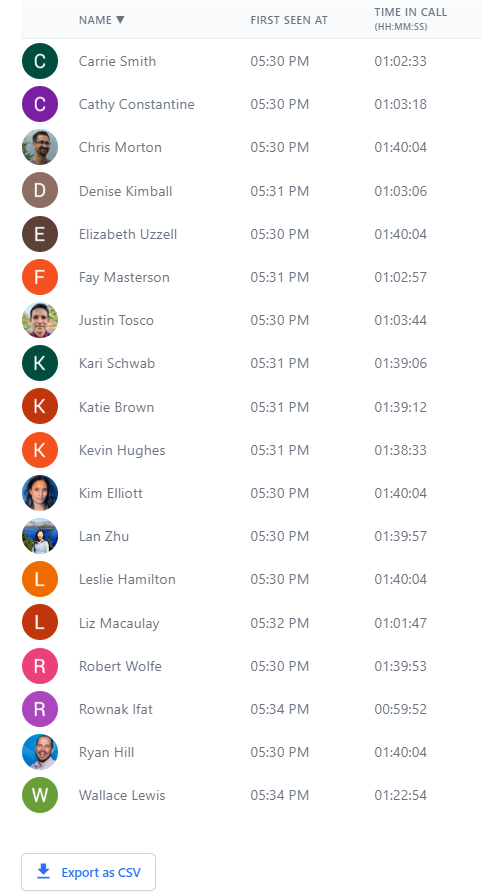 NamePresentNamePresentNamePresentKatie BrownxKevin HughesxKari SchwabxKim ElliottxWallace LewisxElizabeth UzzellxLeslie HamiltonxChris MortonxRobert WolfexRyan HillxRachel RichardsonLan ZhuxNameAyeNayAbsNameAyeNayAbsNameAyeNayAbsKatie BrownxKevin HughesxKari SchwabxKim ElliottxWallace LewisxElizabeth UzzellMLeslie HamiltonxChris MortonxRobert WolfexRyan HillxRachel RichardsonLan ZhuxNameAyeNayAbsNameAyeNayAbsNameAyeNayAbsKatie BrownxKevin HughesxKari SchwabxKim ElliottxWallace LewisxElizabeth UzzellMLeslie HamiltonxChris MortonxRobert WolfexRyan HillxRachel RichardsonLan ZhuxNameAyeNayAbsNameAyeNayAbsNameAyeNayAbsKatie BrownxKevin HughesxKari SchwabxKim ElliottxWallace LewisxElizabeth UzzellMLeslie HamiltonxChris MortonxRobert WolfexRyan HillxRachel RichardsonLan ZhuxNameAyeNayAbsNameAyeNayAbsNameAyeNayAbsKatie BrownxKevin HughesMKari SchwabxKim ElliottxWallace LewisxElizabeth UzzellXLeslie HamiltonxChris MortonxRobert WolfexRyan HillxRachel RichardsonLan Zhux